Intellectual Property Policies in Universities and Research Institutions organized bythe World Intellectual Property Organization (WIPO)and the Agency on Intellectual Property of the Republic of UzbekistanTashkent, Samarkand and Urgench, May 20 to 23, 2014Provisional Programprepared by the International Bureau of WIPOTashkent, Tuesday, May 20, 201409.00 – 09.45	Registration09.45 – 10.00	OPENING SESSION	Welcome addresses by:  Representative of the Agency on Intellectual Property of the Republic of Uzbekistan – to be confirmed Representative of Universities/Research Institutions of Uzbekistan –       to be confirmed Mr. Michal Svantner, Director, Department for Transition and Developed Countries, World Intellectual Property Organization (WIPO), Geneva10.00 – 10.15	Topic 1	WIPO Capacity Building Activities in Countries in Transition 		Speaker:	Mr. Michal Svantner10.15 – 11.45	Topic 2	Current Role and Use of IPRs by Universities and Research Institutions in Spain and CIS countries. 		Speakers:	Ms. Patricia Garcia-Escudero Marquez, Director General, Spanish Patent and Trademark OfficeMr. Evgeniy Sesitsky, Consultant,Department for Transition andDeveloped Countries (TDC),WIPO, Geneva11.45 – 12.00	Coffee Break12.00 – 12.30	Topic 3	Current Role and Use of IPRs by Universities and Research Institutions in Uzbekistan 		Speakers:	Mr. Mavlon Mukhitdinov, IP Expert, Chamber of Commerce and Industry of Uzbekistan, Tashkent 12.30 – 14.00	Lunch14.00 – 14.30	Topic 4	WIPO Model Intellectual Property Policy for		Universities and Research Institutions		Speaker:	Michal Svantner14.30 – 15.00	Topic 5	Transfer of IPRs.  Technology Transfer in Research		and Development Context		Speaker: 	Mr. Evgeniy Sesitsky15.00 – 16.30	Topic 6	Panel Discussion:  Current Situation Regarding IP Policies at Universities and Research Institutions in the Region 		Moderator:	Mr. Evgeniy Sesitsky		Speakers: 	Representatives of Universities and Research Institutions of Uzbekistan			WIPO-financed international participants 16.30 – 16.45	Coffee Break  16.45 – 17.00	Conclusions and Closing Ceremony	Representative of the Agency on Intellectual Property of the Republic of Uzbekistan – to be confirmed 	Representative of Universities and Research Institutions of Uzbekistan –	to be confirmedMr. Michal Svantner17.00 – 18.30	University and Research Institutions IP Policy Development Session	On the Spot Counseling:	Mr. Michal Svantner	Mr. Evgeniy Sesitsky	Representative of the Agency on Intellectual Property of the Republic of 	Uzbekistan – to be confirmed 	Representative of Universities and Research Institutions of Uzbekistan – 	to be confirmedSamarkand, Thursday, May 22, 201409.00 – 09.30	Registration09.30 – 09.45	Opening Ceremony	Welcome addresses by:  Representative of the Agency on Intellectual Property of the Republic of Uzbekistan – to be confirmed Representative of Universities in Uzbekistan – to be confirmed Mr. Michal Svantner, Director, Department for Transition and Developed Countries, World Intellectual Property Organization (WIPO), Geneva09.45 – 10.15	Topic 1	WIPO Model Intellectual Property Policy for		Universities and Research Institutions		Speaker:	Mr. Michal Svantner10.15 – 11.00	Topic 2	Current Role and Use of IPRs by Universities and Research Institutions in Spain and CIS countries. 		Speakers:	Ms. Patricia Garcia-Escudero Marquez			Mr. Evgeniy Sesitsky11.00 – 11.15	Coffee Break 11.15 – 11.45	Topic 3	Transfer of IPRs.  Technology Transfer in Research		and Development Context		Speakers: 	Mr. Evgeniy Sesitsky11.45 – 12.00	Conclusions and Closing 	Representative of the Agency on Intellectual Property of the Republic of 	Uzbekistan – to be confirmed 	Representative of Universities and Research Institutions of Uzbekistan –	to be confirmedMr. Michal Svantner12.00 – 13.30 	University and Research Institutions IP Policy Development Session	On the Spot Counseling:	Mr. Michal Svantner	Mr. Evgeniy Sesitsky	Representative of the Agency on Intellectual Property of the Republic of 	Uzbekistan – to be confirmed 	Representative of Universities and Research Institutions in Uzbekistan – 	to be confirmedUrgench, Friday, May 23, 201409.00 – 09.45	Registration09.45 – 10.00	Opening Ceremony	Welcome addresses by:  Representative of the Agency on Intellectual Property of the Republic of Uzbekistan – to be confirmed Representative of Universities in Uzbekistan – to be confirmed Mr. Michal Svantner, Director, Department for Transition and Developed Countries, World Intellectual Property Organization (WIPO), Geneva10.00 – 10.15	Topic 1	WIPO Capacity Building Activities in Countries in Transition 		Speaker:	Mr. Michal Svantner10.15 – 11.00	Topic 2	Intellectual Property in Uzbekistan 		Speaker: 	Representative of the Agency on Intellectual Property of the Republic of Uzbekistan – to be confirmed11.00 – 11.15	Coffee Break11.15 – 12.15	Topic 3	Current Role and Use of IPRs by Universities and Research Institutions in CIS countries		Speakers:	Mr. Evgeniy Sesitsky			The Representative of Universities and Research Institutions in Uzbekistan - to be confirmed 12.15 – 14.00	Lunch14.00 – 14.20	Topic 4	WIPO Model Intellectual Property Policy for		Universities and Research Institutions		Speaker:	Michal Svantner14.20– 15.30	Topic 5	Panel Discussion:  Current Situation Regarding IP Policies at Universities and Research Institutions in the Region		Moderator:	Mr. Evgeniy Sesitsky		Speakers: 	Representatives of Universities and Research Institutions of Uzbekistan15.30 – 15.45	Coffee Break  15.45 – 16.15	Conclusions and Closing Ceremony	Representative of the Agency on Intellectual Property of the Republic of 	Uzbekistan – to be confirmed 	Representative of Universities and Research Institutions in Uzbekistan –	to be confirmedMr. Michal Svantner16.15 – 17.00	University and Research Institutions IP Policy Development Session	On the Spot Counseling:	Mr. Michal Svantner	Mr. Evgeniy Sesitsky	Representative of the Agency on Intellectual Property of the Republic of 	Uzbekistan – to be confirmed 	Representative of Universities and Research Institutions in Uzbekistan –	to be confirmedEE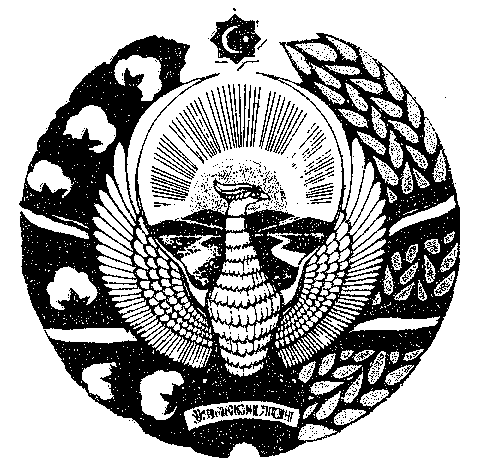 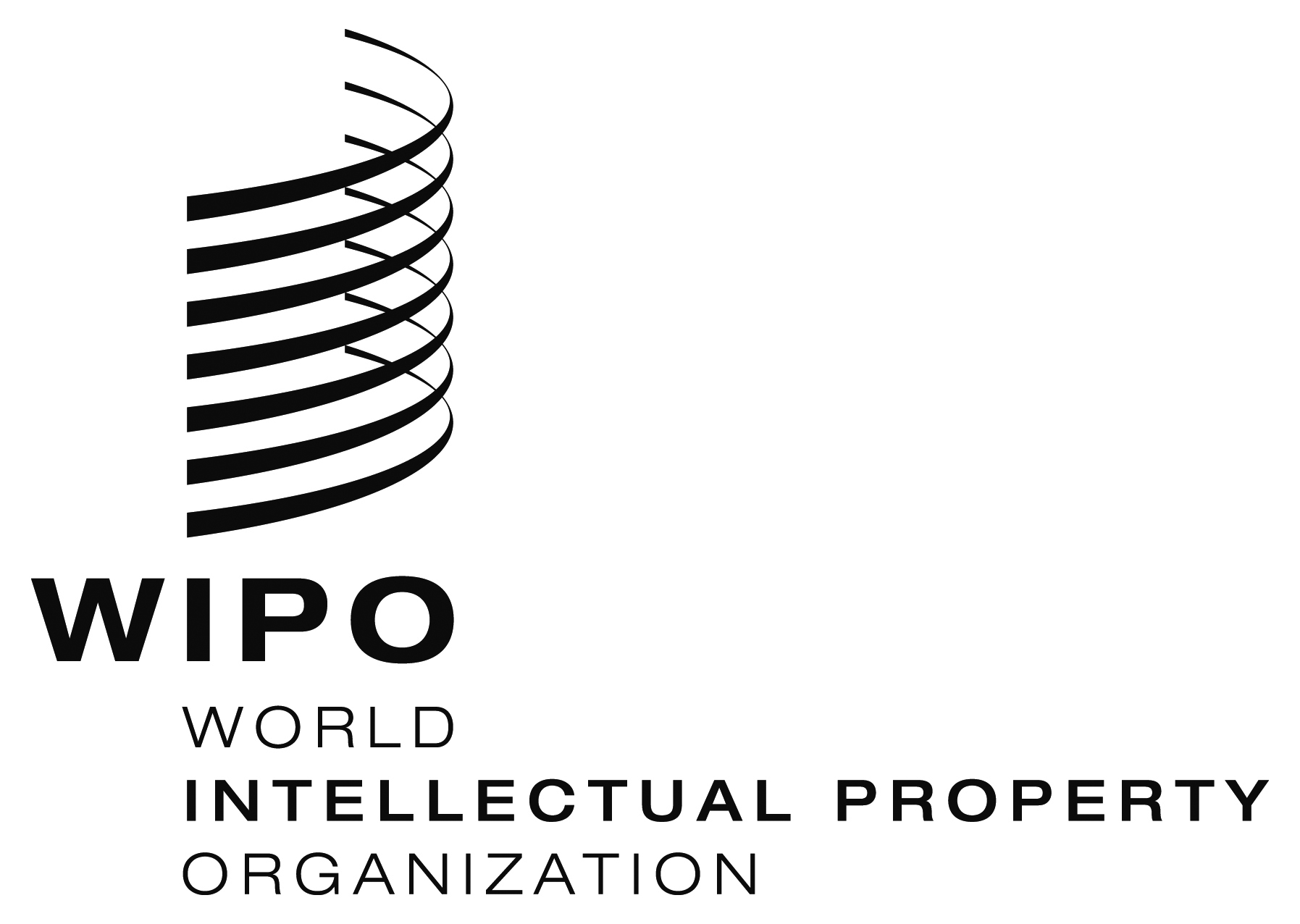 Agency on INtellectual PROPERTYof the  of UzbekistanSeminars Seminars WIPO/IP/UNI/UZ/14/INF/1.prov  WIPO/IP/UNI/UZ/14/INF/1.prov  ORIGINAL:  englishORIGINAL:  englishDATE:  may 2014DATE:  may 2014